2024-2025APCI Influenza Vaccine ORDER FORM2024-2025APCI Influenza Vaccine ORDER FORM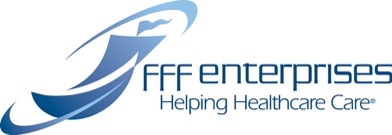                     MyFluVaccine.com                    MyFluVaccine.com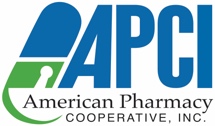 Date2024-2025APCI Influenza Vaccine ORDER FORM2024-2025APCI Influenza Vaccine ORDER FORM                    MyFluVaccine.com                    MyFluVaccine.com2024-2025APCI Influenza Vaccine ORDER FORM2024-2025APCI Influenza Vaccine ORDER FORM                    MyFluVaccine.com                    MyFluVaccine.comContract Affiliation2024-2025APCI Influenza Vaccine ORDER FORM2024-2025APCI Influenza Vaccine ORDER FORM                    MyFluVaccine.com                    MyFluVaccine.comTelephone       Fax       Fax       Fax       Fax       Purchase Order Number       Purchase Order Number       FFF Account Number       FFF Account Number       FFF Account Number       State License Number       State License Number       State License Number       State License Number       Order Placed By       Order Placed By       Order Placed By       Email Address       Email Address       Email Address       Email Address       Customer's Special Instructions       Customer's Special Instructions       Customer's Special Instructions       Customer's Special Instructions       Customer's Special Instructions       Customer's Special Instructions       Customer's Special Instructions       Ship ToBill ToAttn:      Attn:      Item No.DescriptionDoseU/MPriceQty. in Boxes or VialsSeqirusSeqirusSeqirusSeqirusSeqirusSeqirusFLU002403Fluad® Trivalent Influenza Virus Vaccine0.5mL prefilled syringes, needleless, 10 per box65 years of age and older (no preservatives or latex) $52.035** Box of 10$520.35**FLU012410Afluria® Trivalent Influenza Virus Vaccine5mL 10-dose vial6 months of age and older (no latex) $15.574**Vial$155.74**FLU202403Afluria® Trivalent Influenza Virus Vaccine0.5mL prefilled syringes, needleless, 10 per box3 years of age and older (no preservatives or latex) $16.644** Box of 10$166.44**FLU055410Flucelvax® Trivalent Influenza Virus Vaccine5mL 10-dose vial6 months of age and older (no antibiotics or latex)$20.526**Vial$205.26**FLU065403Flucelvax® Trivalent Influenza Virus Vaccine0.5mL prefilled syringes, needleless, 10 per box6 months of age and older (no preservatives, antibiotics or latex)$21.46** Box of 10$214.60****Exclusive of Federal Excise Tax of $0.75 per doseSeqirus Returnability
Up to 15% of doses per presentation type are eligible for return.Supersedes all previous returnable programs. Returns must be in full-pack quantities only.**Exclusive of Federal Excise Tax of $0.75 per doseSeqirus Returnability
Up to 15% of doses per presentation type are eligible for return.Supersedes all previous returnable programs. Returns must be in full-pack quantities only.**Exclusive of Federal Excise Tax of $0.75 per doseSeqirus Returnability
Up to 15% of doses per presentation type are eligible for return.Supersedes all previous returnable programs. Returns must be in full-pack quantities only.**Exclusive of Federal Excise Tax of $0.75 per doseSeqirus Returnability
Up to 15% of doses per presentation type are eligible for return.Supersedes all previous returnable programs. Returns must be in full-pack quantities only.**Exclusive of Federal Excise Tax of $0.75 per doseSeqirus Returnability
Up to 15% of doses per presentation type are eligible for return.Supersedes all previous returnable programs. Returns must be in full-pack quantities only.**Exclusive of Federal Excise Tax of $0.75 per doseSeqirus Returnability
Up to 15% of doses per presentation type are eligible for return.Supersedes all previous returnable programs. Returns must be in full-pack quantities only.SanofiSanofiSanofiSanofiSanofiSanofiFLU064115Fluzone® Trivalent Influenza Virus Vaccine5mL 10-dose vial6 months of age and older (no preservatives or latex) $17.95**Vial$179.50**FLU042450Fluzone® Trivalent Influenza Virus Vaccine0.5mL prefilled syringes, needless, 10 per box6 months of age and older (no preservatives or latex)$19.382** Box of 10$193.82**FLU012465Fluzone® High-Dose Trivalent Influenza Virus Vaccine0.5mL prefilled syringes, needleless, 10 per box65 years of age and older (no preservatives or latex) $66.254** Box of 10$662.54**FLU072410Flublok® Trivalent Influenza Vaccine0.5mL prefilled syringes, needless, 10 per box18 years and older(no eggs, influenza virus, preservatives, antibiotics or latex)$66.254** Box of 10$662.54****Exclusive of Federal Excise Tax of $0.75 per dose  Sanofi Returnability                                                                                                    Up to 15% of doses per presentation type are eligible for return.
Supersedes all previous returnable programs. Returns must be in full-pack quantities only.**Exclusive of Federal Excise Tax of $0.75 per dose  Sanofi Returnability                                                                                                    Up to 15% of doses per presentation type are eligible for return.
Supersedes all previous returnable programs. Returns must be in full-pack quantities only.**Exclusive of Federal Excise Tax of $0.75 per dose  Sanofi Returnability                                                                                                    Up to 15% of doses per presentation type are eligible for return.
Supersedes all previous returnable programs. Returns must be in full-pack quantities only.**Exclusive of Federal Excise Tax of $0.75 per dose  Sanofi Returnability                                                                                                    Up to 15% of doses per presentation type are eligible for return.
Supersedes all previous returnable programs. Returns must be in full-pack quantities only.**Exclusive of Federal Excise Tax of $0.75 per dose  Sanofi Returnability                                                                                                    Up to 15% of doses per presentation type are eligible for return.
Supersedes all previous returnable programs. Returns must be in full-pack quantities only.**Exclusive of Federal Excise Tax of $0.75 per dose  Sanofi Returnability                                                                                                    Up to 15% of doses per presentation type are eligible for return.
Supersedes all previous returnable programs. Returns must be in full-pack quantities only.GlaxoSmithKlineGlaxoSmithKlineGlaxoSmithKlineGlaxoSmithKlineGlaxoSmithKlineGlaxoSmithKlineFLU081052FluLaval® Trivalent Influenza Virus Vaccine0.5mL prefilled syringes, needleless, 10 per box6 months of age and older (no preservatives or latex) $18.98** Box of 10$189.80**FLU088452Fluarix® Trivalent Influenza Virus Vaccine0.5mL prefilled syringes, needleless, 10 per box6 months of age and older (no preservatives or latex)$18.98** Box of 10$189.80****Exclusive of Federal Excise Tax of $0.75 per dose§ GSK contract pricing requires all members to be decked in the GSK system to qualify for the contract prices, as listed.GlaxoSmithKline Returnability                                                                                                                                                                                                        Up to 15% of doses per presentation type are eligible for return.
Supersedes all previous returnable programs. Returns must be in full-pack quantities only.**Exclusive of Federal Excise Tax of $0.75 per dose§ GSK contract pricing requires all members to be decked in the GSK system to qualify for the contract prices, as listed.GlaxoSmithKline Returnability                                                                                                                                                                                                        Up to 15% of doses per presentation type are eligible for return.
Supersedes all previous returnable programs. Returns must be in full-pack quantities only.**Exclusive of Federal Excise Tax of $0.75 per dose§ GSK contract pricing requires all members to be decked in the GSK system to qualify for the contract prices, as listed.GlaxoSmithKline Returnability                                                                                                                                                                                                        Up to 15% of doses per presentation type are eligible for return.
Supersedes all previous returnable programs. Returns must be in full-pack quantities only.**Exclusive of Federal Excise Tax of $0.75 per dose§ GSK contract pricing requires all members to be decked in the GSK system to qualify for the contract prices, as listed.GlaxoSmithKline Returnability                                                                                                                                                                                                        Up to 15% of doses per presentation type are eligible for return.
Supersedes all previous returnable programs. Returns must be in full-pack quantities only.**Exclusive of Federal Excise Tax of $0.75 per dose§ GSK contract pricing requires all members to be decked in the GSK system to qualify for the contract prices, as listed.GlaxoSmithKline Returnability                                                                                                                                                                                                        Up to 15% of doses per presentation type are eligible for return.
Supersedes all previous returnable programs. Returns must be in full-pack quantities only.**Exclusive of Federal Excise Tax of $0.75 per dose§ GSK contract pricing requires all members to be decked in the GSK system to qualify for the contract prices, as listed.GlaxoSmithKline Returnability                                                                                                                                                                                                        Up to 15% of doses per presentation type are eligible for return.
Supersedes all previous returnable programs. Returns must be in full-pack quantities only.AstraZenecaAstraZenecaAstraZenecaAstraZenecaAstraZenecaAstraZenecaFLU031110FluMist® Trivalent Influenza Vaccine Live, Intranasal*0.2mL prefilled, single-use Intranasal spray2 years to 49 years of age (no preservatives or latex)$21.736** Box of 10$217.36****Exclusive of Federal Excise Tax of $0.75 per dose2024-2025 Prebook Program for FluMist Quadrivalent*Pricing listed for AstraZeneca is the Prebook price for orders placed prior to April 30th.The price will increase to $234.65 for customers who do not prebook and order on or after May 1st. AstraZeneca ReturnabilityUp to 15% of doses by presentation type are eligible for return.Customers must purchase at least 100 doses in order to qualify for returnability.Customers may have access to additional returnability, but must work with their AstraZeneca representative for access.Supersedes all previous returnable programs. Returns must be in full-pack quantities only.**Exclusive of Federal Excise Tax of $0.75 per dose2024-2025 Prebook Program for FluMist Quadrivalent*Pricing listed for AstraZeneca is the Prebook price for orders placed prior to April 30th.The price will increase to $234.65 for customers who do not prebook and order on or after May 1st. AstraZeneca ReturnabilityUp to 15% of doses by presentation type are eligible for return.Customers must purchase at least 100 doses in order to qualify for returnability.Customers may have access to additional returnability, but must work with their AstraZeneca representative for access.Supersedes all previous returnable programs. Returns must be in full-pack quantities only.**Exclusive of Federal Excise Tax of $0.75 per dose2024-2025 Prebook Program for FluMist Quadrivalent*Pricing listed for AstraZeneca is the Prebook price for orders placed prior to April 30th.The price will increase to $234.65 for customers who do not prebook and order on or after May 1st. AstraZeneca ReturnabilityUp to 15% of doses by presentation type are eligible for return.Customers must purchase at least 100 doses in order to qualify for returnability.Customers may have access to additional returnability, but must work with their AstraZeneca representative for access.Supersedes all previous returnable programs. Returns must be in full-pack quantities only.**Exclusive of Federal Excise Tax of $0.75 per dose2024-2025 Prebook Program for FluMist Quadrivalent*Pricing listed for AstraZeneca is the Prebook price for orders placed prior to April 30th.The price will increase to $234.65 for customers who do not prebook and order on or after May 1st. AstraZeneca ReturnabilityUp to 15% of doses by presentation type are eligible for return.Customers must purchase at least 100 doses in order to qualify for returnability.Customers may have access to additional returnability, but must work with their AstraZeneca representative for access.Supersedes all previous returnable programs. Returns must be in full-pack quantities only.**Exclusive of Federal Excise Tax of $0.75 per dose2024-2025 Prebook Program for FluMist Quadrivalent*Pricing listed for AstraZeneca is the Prebook price for orders placed prior to April 30th.The price will increase to $234.65 for customers who do not prebook and order on or after May 1st. AstraZeneca ReturnabilityUp to 15% of doses by presentation type are eligible for return.Customers must purchase at least 100 doses in order to qualify for returnability.Customers may have access to additional returnability, but must work with their AstraZeneca representative for access.Supersedes all previous returnable programs. Returns must be in full-pack quantities only.**Exclusive of Federal Excise Tax of $0.75 per dose2024-2025 Prebook Program for FluMist Quadrivalent*Pricing listed for AstraZeneca is the Prebook price for orders placed prior to April 30th.The price will increase to $234.65 for customers who do not prebook and order on or after May 1st. AstraZeneca ReturnabilityUp to 15% of doses by presentation type are eligible for return.Customers must purchase at least 100 doses in order to qualify for returnability.Customers may have access to additional returnability, but must work with their AstraZeneca representative for access.Supersedes all previous returnable programs. Returns must be in full-pack quantities only.Total Order QuantityTotal Order QuantityTotal Order QuantityTotal Order QuantityTotal Order QuantityOrders can be cancelled or reduced on or before May 1, 2024. Cancellations may affect discounts, rebates and return policies.Please refer to each manufacturer’s specific terms regarding discounts, rebates and return policies.Complete and fax this form to FFF Enterprises: (800) 418-4333. Online orders are accepted through MyFluVaccine.com.If you have any questions, contact Wow! Customer Service at (800) 843-7477.Payment terms: 2% 20 days, net 60 days.A confirmation with final confirmed pricing will be sent out to all customers for review, prior to shipment.Customer represents warrants and agrees that Customer is purchasing products from FFF for its own use and use by its affiliated healthcare providers in delivering services to patients and not for resale. Customer acknowledges that FFF is relying on this representation in making its decision to sell products to Customer.I have ordered the quantities listed above and agree to the terms that apply:Authorized Signature:                                                              Date: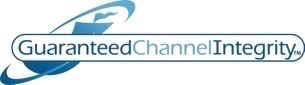 Thank you for supporting FFF’s Guaranteed Channel Integrity!